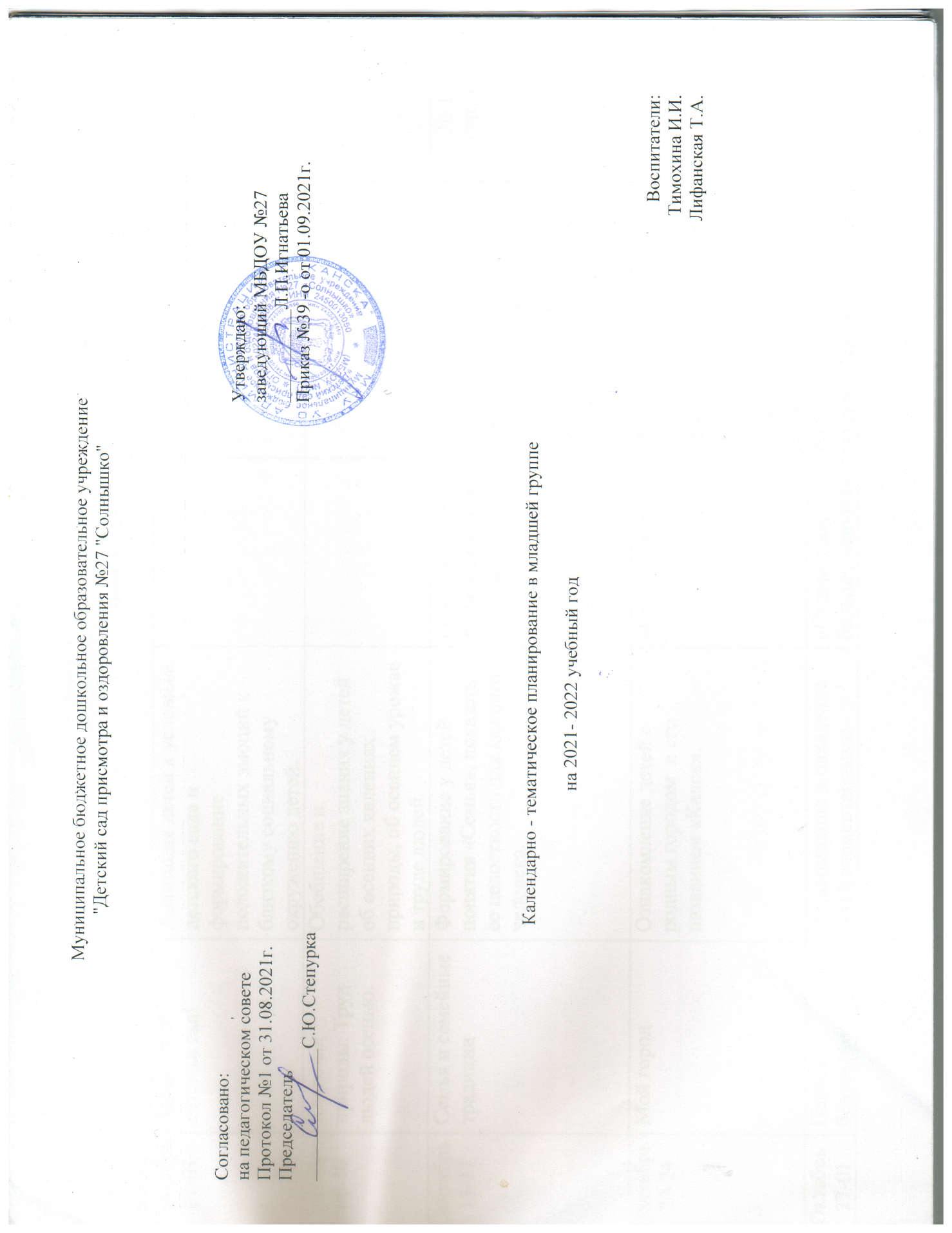 Познавательное развитие«Математика»Литература:Л. Г. Петерсон, Е.Е. Кочемасов  «Игралочка»,  Баласс, Москва 2000г.З.А.Михайлова «Математика от 3 до 7 лет» Детство – Пресс, 2009г.Познавательное развитие«Природный мир»Литература:1. О.А.Воронкевич «Добро пожаловать в экологию» Санкт-Петербург «Детство-Пресс» 20162.В. Н. Волочкова. Н.В. Степанова «Конспекты занятий во второй младшей группе детского сада». ТЦ «Учитель» Воронеж 20043. Т.В. Смирнова «Ребенок познает мир» Волгоград 2011 4.Ресурсы интернетаСоциально-коммуникативное развитие.Литература:1. А.В. Аджи Открытые мероприятия для детей второй младшей группы детского сада. М-Книга Воронеж 20152. В.Н.Волочкова. НВ Степанова «Конспекты занятий во второй младшей группе детского сада».ТЦ  Учитель Воронеж20043.Т.В. Смирнова «Ребенок познает мир»Волгоград 20114. Е.Я.Хабибулина «Дорожная азбука в детском саду». Детство-Пресс 20205. Ресурсы интернета.Речевое развитиеЛитература1. В .Н.Волочкова. Н.В. Степанова «Конспекты занятий во второй младшей группе детского сада».  2.В.В .Гербова «Развитие речи в детском саду –вторая младшая группа».3.О.С. Ушакова «Развитие речи детей 3-5 лет».4.Ресурсы интернетаХудожественно-эстетическое развитие«Рисование»Литература:1.В. Н. Волочкова. Н.В. Степанова «Конспекты занятий во второй младшей группе детского сада».2.Т. С. Комарова «Занятия по изобразительной деятельности-вторая младшая группа».3.И. Л. Лыкова «Изобразительная деятельность в детском саду –вторая младшая группа».4.Ресурсы интернетаХудожественно-эстетическое развитие«Аппликация»Литература:1.Т. С. Комарова «Занятия по изобразительной деятельности- вторая младшая группа». 2.И.Л.Лыкова «Изобразительная деятельность в детском саду –вторая младшая группа3. Ресурсы интернета.Художественно-эстетическое развитие«Лепка»Литература:1.Т. С. Комарова «Занятия по изобразительной деятельности- вторая младшая группа». 2. И. Л. Лыкова «Изобразительная деятельность в детском саду –вторая младшая группа». 3. Ресурсы интернета.Физическое развитиеЛитература:       1. Л.И.Пензулаева «Физкультурные занятия в детском саду. Вторая младшая группа»,МОЗАИКА-СИНТЕЗ, 2009г. 140стр.Дата месяцТема неделиЦель неделиТема занятийЦель занятияПриложениеСентябрь 01-03Здравствуй, детский сад!	Адаптация детей к условиям детского сада и формирование положительных эмоций к близкому социальному окружению детей.Сентябрь06-10Кладовая природы. Труд людей осенью.Обобщение ирасширение знания у детей об осенних явлениях природы,об осеннем урожае и труде людей.Сентябрь13-17Семья и семейные традицииФормирование у детей понятия «Семья», показать ее целостность для каждого человека.Ознакомление с понятием «один и много»Развитие умения детей выделять отдельные предметы из групп и составлять группу из отдельных предметов,  устанавливая отношения между предметами «много» и «один».№ 1стр.9Сентябрь20-24Мой городОзнакомление детей сродным городом  и его названием «Канск».«Столько же»   Формирование  умения детей сравнению совокупности предметов по количеству, путем составления пар(наложением, проведением линий).№ 1стр.10Октябрь27-01Неделя безопасностиОзнакомление и овладение детей элементарными правилами безопасного поведения дома и в обществе.  «Столько же, больше, меньше»   Формирование  детей представления  о сохранении количества.№ 1 стр12Октябрь04-08Золотая осень.Обогащение знаний детей о времени года «Осень» и ее признаках.«Столько же, больше, меньше»  Обучение  детей выделять признаки сходства и различия на их основе объединять предметы,  со сходными признаками выделяя их из совокупности предмета.№ 1стр13Октябрь11-15Природа Красноярского края.Ознакомление детей с природой Красноярского края.«Столько же, больше, меньше»  Развитие умения детей о представлении  совокупности, сохранение количества, понятие  «один»-«много».№ 1стр15Октябрь18-22ПрофессииФормирование у детей первичных представлений о профессиях людей.«Свойства предметов. Счет до 2»  Обучение  детей считать до двух на основе сравнения двух совокупностей, содержащих один или два элемента.№ 1стр16Октябрь25-29Родная страна-Россия.Формирование первичных знаний детей о стране Россия.«Свойства предметов. Счет до 2". Цифры 1 и 2».    Ознакомление  детей с формой наглядного изображения чисел один и два, обучение соотносить цифру с количеством.№ 1стр18Ноябрь01-05Животный мир.Формирование и расширение знаний у детей о животном мире.«Круг»Ознакомление детей  с кругом и его свойствами,соотноситьсенсорные эталоны с предметами окружающего мира.  № 1стр23Ноябрь08-12Неделя творчества.Ознакомление детей с народным творчеством на примере народных игрушек,    правилами поведения, этикой общения и приветствия.«Длиннее, короче»  Развитие умения детей сравнивать  два  предмета выделяя  параметр длины, используя в речи «длиннее», «короче» № 1стр21Ноябрь15-19Уроки вежливости и этикета.Ознакомление детей с правилами поведения, этикой общения и приветствия.«Шар»  Ознакомление с шаром и его свойствами,обучение соотносить сенсорные эталоны с предметами окружающего мира.  № 1стр24Ноябрь22-26«Спорт»Формирование знания у детей о различных видах спорта«Шире, уже»    Развитие умения детей сравнивать  два предмета выделяя  параметр ширины, используя в речи «шире», «уже».№ 1стр26Декабрь29-03«Зимушка-зима.Обогащение знаний детей о времени года «Зима » и ее признаках.«Счет до трех. Число 3»  Ознакомление  детей с образованием числа 3 на основе сравнения двух совокупностей, содержащие  два и три элемента, ознакомление с треугольником.№ 1стр28Декабрь06-10«Неделя сказки»Расширение представлений   у детей о народных сказках и устном народном творчестве.   «Цифра 3»  Ознакомление детей с формой наглядного изображения числа 3, обучение соотносить 1-3 с количеством, закрепление знания геометрических фигур. № 1стр30Декабрь13-17«Мастерская Деда Мороза»Формирование знаний у детей о сказочном персонаже «Дед мороз» и его роли в новогодних праздниках, развитие умений и навыков, необходимых для создания творческих работ.«На, над, под»  Формирование  знаний у детей  пространственного отношения « на, над, под», закрепление счётов в пределах трёх, знание цифры 3.№ 1стр32Декабрь20-24«Зимние чудеса. Новогодний праздник»Формирование  у детей эмоционально-положительного отношения к новогоднему празднику.«Выше, ниже»  Развитие умения детей сравнивать  три  предмета  выделяя параметр высоты.№ 1стр34Декабрь27-31«Русские народные игры»Ознакомление детей с русскими народными играми.«Раньше, позже»  Формирование  у детей временных представлений,  закрепляя умение пересчитывать предметы, обозначая их количество соответствующей цифрой.№ 1стр36Январь10-14«Продукты»Расширение преставлений у детей о продуктах, питания питьевой воде  и продуктовых магазинах.«Счет до четырех. Число 4. Цифра 4»  Ознакомление  детей с образованием числа 4 на основе сравнения двух совокупностей, содержащие  три и четыре элемента, обучение считать до 4 , ознакомление с формой наглядного изображения числа 4, обучение соотносить форму с количеством.№ 1стр37Январь17-21«Одежда»Обогащение словаря и представлений  детей о сезонной одежде, ее значение  для здоровья людей.    « Квадрат»Ознакомление с квадратом и его свойствами. Закрепление геометрических фигур. Знание цифр 1-4.№ 1стр39Январь24-28«Искусство и культура»Формирование знаний у детей  о видах искусства,  побуждая эмоционально откликаться на выразительность художественного образа.«Куб»Ознакомление с кубом и его свойствами. Закрепление счётных  умений, знаний цифр 1-4.№ 1стр41Февраль31-04«Деревья и кустарники»	Формирование представления у детей о деревьях и кустарниках как о растениях.«Слева, справа, посередине»  Формирование пространственных и временных представлений, закрепления умения находить признаки различия и сходства. Выражая их в речи.№ 1стр45Февраль07-11«Неделя книги»Ознакомление детей с понятием книга, приобщение к книге для развития познавательной, творческой и эмоциональной активности. 	«Счет до пяти. Число 5. Цифра 5.»  Ознакомление с образованием числа 5 на основе сравнения двух совокупностей, содержащие 4-5 элементов, обучение считать до 5 , ознакомление с формой наглядного изображения числа 5, обучение соотносить форму с количеством.№ 1стр47Февраль14-18«Мальчики и девочки»	Формирование представления у детей о том,  что все люди разные не только по внешнему виду, но и по характеру.	«Вверху, внизу»Формирование пространственных отношений «верху» «внизу», закрепление геометрических фигур, счётных умений и умений соотносить цифру с количеством.№ 1стр43Февраль21-25«Защитники Отечества»Формирование знаний у детей о Российской армии	«Овал»  «Овал»  Ознакомление с овалом и его свойствами, закрепление умений распознавать изученные геометрические фигуры и находить их в предметах окружающей обстановке .№ 1стр55Март28-04Весна пришла!	Обогащение знаний детей о времени года «Весна» и ее признаках.«Впереди, сзади, между»Формирование пространственного отношения  «впереди» «сзади» «между», закрепление счетов в пределах 5, умение соотносить цифры 1-5 с количеством.№ 1стр51Март07-11«Международный женский день»	Воспитание чувства любви и уважения к женщине (мама,  бабушка).«Прямоугольник»  Ознакомление с прямоугольником и его свойствами, закрепляя умения распознавать геометрические фигуры.№ 1стр57Март14-18«Правила поведения на дорогах»	Систематизирование знания у детей по безопасности на дорогах города.«Внутри, снаружи»  Формирование пространственного отношения «внутри» «снаружи», развивая умения считать по средствам тактильно-моторных ощущений.  № 1стр49Март21-25«Единство и дружба народов планеты Земля»	Развитие положительного отношения  и чувствам симпатии, ко всем народам планеты «Земля».     «Пара»Формирование представления о парных предметах, закрепляя умение сравнивать предметы по длине,  ширине ,высоте.№ 1стр53Апрель28-01«Предметы обихода»Формирование знаний у детей о предметах домашнего обихода (мебель, бытовые приборы).«Числовой ряд»   Обучение  составлению числового ряда№ 1стр59 Апрель04-08«Транспорт»		Ознакомление детей с разными видами транспорта (машина, самолет, поезд  и т. д.)«Ориентировка на листе бумаги»  Обучение детей ориентироваться на листе бумагеАпрель11-15«Космические просторы»	 Формирование начальных представлений о космосе (элементарные представления о планете земля).«Закрепление ориентировки в пространстве»Закрепления обучения детей ориентироваться на листе бумаге.Апрель18-22«Подводный мир»	Ознакомление детей с разнообразием подводного мира и его обитателями«Порядковый счет»  	Раскрытие значения порядковых числительных и формирование навыков порядкового счета в пределах 5.№ 1стр61Апрель25-29«Мир птиц»	Ознакомление детей с миром птиц, об их характерных признаках«Игра путешествие»  	Закрепление ранее изученного материала№ 1стр63Май02-06	«Мир насекомых»Ознакомление детей с миром насекомых, об их характерных признаках.«Повторение геометрических фигур»Закрепление геометрических фигур( круг, овал, квадрат,  прямоугольник и треугольник.№ 1стр23, 39, 41, 55 Май09-13 «День великой Победы»Формирование первичных представлений  о празднике «День победы».«Повторение цифр от 1до 5»   	Закрепление счёта в пределах от1 до 5. Умение соотносить цифры от1 до 5 с количеством.№ 1стр18, 28, 37, 47.Май16-20«ИгрушкиФормирование преставлений об охране жизни и здоровья человека.Закрепление сенсорных эталонов  Закрепление обучения детей группировать предметы по цвету, размеру и форме. Май23-31«Неделя здоровья»Формирование преставлений об охране жизни и здоровья человека.Закрепление сенсорных эталонов  Закрепление обучения детей группировать предметы по цвету, размеру и форме.Дата месяцаТема недели	Цель недели	Тема занятий	Цель занятия	ПриложениеСентябрь13-17	Семья и семейные традицииФормирование у детей понятия «Семья», показать ее целостность для каждого человека.        «Я человек»  Формирование представлений детей о людях (взрослых и сверстниках), об особенностях их внешнего вида, об отдельных ярко выраженных эмоциональных состояниях, о делах и добрых поступках людей, о семье и родственных отношениях. №3стр 54Октябрь04-08	Золотая осень.Обогащение знаний детей о времени года «Осень» и ее признаках «Краски  осени»Ознакомление  детей с временем года «осень», с явлением живой и неживой природы; способствуя  накоплению ребенком ярких впечатлений о природе,  появлению любопытства и любознательности, переживаний, связанных с красотой природы.Экскурсия в осенний  борОктябрь11-15	Природа Красноярского края.	Ознакомление детей с природой Красноярского края.«Рассматривание березы» Формирование знаний о том, что дерево-это растение, о его основных частях(корень, ствол, ветви, листья).№1стр38Ноябрь01-05Животный мир.	Формирование и расширение знаний у детей о животном мире.«Как дикие животные к зиме готовятся?» Формирование умения устанавливать простейшие связи между сезонными изменениями в природе и поведения зверей( изменения окраски шерсти, спячка, запасы на зиму).№1стр39Ноябрь08-12Неделя творчества.	Ознакомление детей с народным творчеством на примере народных игрушек,    правилами поведения, этикой общения и приветствия.«Рассматривание снегиря»  Ознакомление детей с основными признаками внешнего вида птиц, воспитывая любознательность и интерес к жизни птиц.№1стр46Декабрь29-03«Зимушка-зима.Обогащение знаний детей о времени года «Зима » и ее признаках.«Путешествие в   зимний лес»Ознакомление детей с временем года «зима»с явлением живой и неживой природы; способствуя накоплению ребенком ярких впечатлений о природе, появлению любопытства и любознательности, переживаний, связанных с красотой природы. №1стр41№2стр182Декабрь06-10«Неделя сказки»Расширение представлений   у детей о народных сказках и устном народном творчестве.   «Почему снежинка тает?»  Ознакомление  детей со свойствами снега. (Опытно-экспериментальная деятельность).№4Январь10-14«Продукты»Расширение преставлений у детей о продуктах, питания питьевой воде  и продуктовых магазинах.«Посадка лука»   Формирование представления о последовательности трудового процесса «Посадке  лука».№1стр45Январь17-21«Одежда»	Обогащение словаря и представлений  детей о сезонной одежде, ее значение  для здоровья людей.«Человек в мире вещей»Расширение представления детей о сезонной одежде людей - верхней одежде, обуви, головных уборах. № 4Февраль 31-04«Деревья и кустарники»	Формирование представления у детей о деревьях и кустарниках как о растениях.«Деревья и кустарники  на нашем участке зимой»Формирование  представления о том, что дерево и кустарник это растения, у них общие признаки (корень, стебель, лист), есть и различия- у дерева один стебель( ствол), а у кустарника много.№2стр160Февраль14-18«Мальчики и девочки»Формирование представления у детей о том,  что все люди разные не только по внешнему виду, но и по характеру.«Мойдодыр в гостях у ребят»Формирование культурно-гигиенических навыков у детей младшего возраста.Интернет ресурсМарт28-04«Весна пришла!»Обогащение знаний детей о времени года «Весна  » и ее признаках.«Путешествие в весенний лес» Формирование представления детей о весенних изменениях в природе :больше солнечных дней, становиться теплее, таит снег, изменяется одежда людей.№1стр49Март07-11«Международный женский день»	Воспитание чувства любви и уважения к женщине (мама,  бабушка). «Посадка цветов» 	Обучение детей к процессу посадки и поливке и желание ухаживать за комнатными растениями.№1стр42Апрель11-15«Космические просторы»	Формирование начальных представлений о космосе (элементарные представления о планете земля)«Солнце и луна»Формирование  представления о том, что на небе есть солнце и луна.Интернет ресурсАпрель18-22«Подводный мир»Ознакомление детей с разнообразием подводного мира и его обитателями.   «Рассматривание и сравнение золотой рыбки и карасика»  Формирование знаний у детей о разнообразии аквариумных рыб, уточнение о внешних признаках рыб(тело, плавник, хвост).№1стр43Апрель25-29«Мир птиц»Ознакомление детей с миром птиц, об их характерных признаках«Кто такие птицы?»Формирование у детей представления о птицах.Интернет ресурсМай02-06«Мир насекомых»Ознакомление детей с миром насекомых, об их характерных признаках.«Маленькие друзья природы (насекомые)».  Формированиезнаний у детей о насекомых: бабочке, муравье, пчеле - месте их обитания, характерных особенностях, поведении в природе.Интернет ресурсМай09-13«День великой Победы»Формирование первичных представлений  о празднике «День победы».«У солнышка -беда»Развитие у детей дружеских взаимоотношений, желания помочь.Интернет ресурсМай16-20«Игрушки»Формирование преставлений об охране жизни и здоровья человека.«Игрушки»Развитие у детей представлений об окружающем мире.Интернет ресурсМай24 -31«Неделя здоровья»Формирование преставлений об охране жизни и здоровья человека.«Солнце, воздух и вода– наши лучшие друзья» Формирование у детей представления о явление природы (солнце, воздух, вода).Интернет ресурсДата месяцТема недели		Цель неделиТема занятий	Цель занятияПриложениеСентябрь  01-03Здравствуй, детский сад!Адаптация детей к условиям детского сада и формирование положительных эмоций к близкому социальному окружениюдетей.Сентябрь06-10Кладовая природы.Труд людей осенью. Обобщение ирасширение знания у детей об осенних явлениях природы, об осеннем урожае и труде людей.Сентябрь13-17Семья и семейные традиции.Формирование у детей понятия «Семья», показать ее целостность для каждого человека.Этикет 1.«Моя дружная семья» 1.Формирование представления детей о семье, о ее членах, воспитывая любовь и уважение к своим родным. №1стр10Сентябрь20-24Мой город.	Ознакомление детей сродным городом  и его названием «Канск».НРК1«Дом, в котором мы живем»  1.Расширение знаний детей об окружающем мире, закрепление понятий дом, двор, улица,соседи. №2стр299Сентябрь20-24Мой город.	Ознакомление детей сродным городом  и его названием «Канск».2 «Город, в котором мы живем»2.Ознакомление детей с понятием город  и его окрестности.№2стр301Октябрь27-01Неделя безопасности.Ознакомление и овладение детей элементарными правилами безопасного поведения дома и в обществе.  Безопасность1.«Безопасность в нашей группе»1.Формирование знаний детей о своей группе и умения ориентироваться в групповом пространстве.№2стр13Октябрь27-01Неделя безопасности.Ознакомление и овладение детей элементарными правилами безопасного поведения дома и в обществе.  2. «Спички детям не игрушка – так считают Степашка и Хрюшка» 2.Обогащение знаний детей« какую опасность таят в себе спички» ,знакомство со свойствами огня.№1стр102Октябрь04-08Золотая осень.Обогащение знаний детей о времени года «Осень» и ее признаках.Чтение художественной литературы1.«Осень в гости просим» Расширение представления детей о времени года «осень», развивая умения замечать красоту осенней природы.    Помочь детям запомнить стихотворение А.Плещеева "Осень наступила" При восприятии стихотворения А.Блока "Зайчик" вызвать сочувствие к зайчишке. Использовать литературные произведения для усвоения материалаА. ПлещееваА. БлокаОктябрь11-15Природа Красноярского края.Ознакомление детей с природой Красноярского края.НРК1.«Что растёт в огороде?» Формирование элементарных представлений  об овощах: цвете,форме ,закрепление знаний о месте выращивания.№2стр.81Октябрь18-22Профессии.	Формирование у детей первичных представлений о профессиях людей.Ситуации общения1.«Мы помощники взрослых" 1.Формированиеэлементарных представлений о работе младшего воспитателя,   воспитывая уважение к труду взрослых.№2стр36Октябрь18-22Профессии.	Формирование у детей первичных представлений о профессиях людей.2. «Экскурсия в кабинет врача».2.Ознакомление детей с профессиями врача воспитывая уважение к сотрудникам детского сада№2стр216Октябрь25-29Родная страна-Россия.	Формирование первичных знаний детей о стране Россия.Н Р К1.«Великая страна Россия».Ознакомление детей с такими понятиями, как «Россия», формируя  у детей  представление о России как о родной стране.№5Ноябрь01-05Животный мир.	Формирование и расширение знаний у детей о животном мире.Чтение художественной литературы1.«Где обедалворобей ».Развитие у детей чувства доброты,  сопереживания,  стремление поддерживать других по отношению к животным и птицам.Дидактическая игра по произведению С. Я. Маршака№1стр50Ноябрь08-12Неделя творчества.	Ознакомление детей с народным творчеством на примере народных игрушек,    правилами поведения, этикой общения и приветствия.Чтение художественной литературы1.«Эй, матрешки, расписные сарафаны и ложки». Заучивание народной потешки«Ай, лады-лады-лады, не боимся мы воды», помочь запомнить поговорку «Береги нос в большой мороз».   Ознакомление  детей с русским народным творчеством, с некоторыми предметами декоративно-прикладного искусства и их назначениеми  также  с содержанием потешки, обучая выразительно и ритмично рассказывать наизусть.№ 5Ноябрь15-19Уроки вежливости и этикета.Ознакомление детей с правилами поведения, этикой общения и приветствия.Этикет1.«Давайте жить дружно» 2.«Скупой потеряет, а щедрый найдет» Формирование  у детей представления о нравственных нормах отношений с окружающими воспитывая культуру общения.№1стр39Ноябрь22-26«Спорт»	Формирование знания у детей о различных видах спорта.Безопасность1.«Спорт - это здоровье»1.  Развитие интереса у детей дошкольного возраста к здоровому образу жизни через пополнение знаний о различных видах спорта.  №5Ноябрь22-26«Спорт»	Формирование знания у детей о различных видах спорта.2.«Спортивный инвентарь».2.Формирование представления детей об элементарных   спортивных комплексах и сооружениях.  Вызывая желание заниматься спортом. №3стр106Декабрь29-03«Зимушка-зима.	Обогащение знаний детей о времени года «Зима» и ее признаках.   Ситуации общения«Виды зимней одежды» 1.Формирование знаний детей о времени года – зима и ее признаках.№2стр182Декабрь06-10«Неделя сказки»   Расширение   представлений   у детей о народных сказках и устном народном творчестве.   Чтение художественной литературыСказка-  «Заюшкина избушка».  1.Ознакомление детей с русской народной сказкой вызывая  положительно- эмоциональный настрой, воспитывая  умение общаться без конфликтов со сверстниками.Настольный театр. Русская народная сказка «Заюшкина избушка».  Декабрь13-17«Мастерская Деда Мороза».	Формирование знаний у детей о сказочном персонаже «Дед мороз» и его роли в новогодних праздниках, развитие умений и навыков необходимых для создания творческих работ.Чтение художественной литературы1.«Наш друг - дед Мороз»1.Систематизирование  знаний детейо добром дедушке, который любит детей и приносит им подарки и праздник Новый год.№2стр. 161Декабрь13-17«Мастерская Деда Мороза».	Формирование знаний у детей о сказочном персонаже «Дед мороз» и его роли в новогодних праздниках, развитие умений и навыков необходимых для создания творческих работ.Безопасность2. «Небезопасные зимние игры на улице » 2.Систематизирование  знанийдетей   чем опасны зимние игры на прогулке   объясняя правила поведения на зимней прогулке.№5Декабрь20-24«Зимние чудеса. Новогодний праздник».	Формирование  у детей эмоционально-поло жительного отношения к новогоднему празднику.Безопасность1«В лесу родилась елочка» 1. Формирование представления  детей о елке, о ее характерных особенностях внешнего вида; обогащать словарный запас детей№2стр160,Декабрь20-24«Зимние чудеса. Новогодний праздник».	Формирование  у детей эмоционально-поло жительного отношения к новогоднему празднику.2.«Советы Снежинки» 2. Формирование   умения у детей по изменениям в природе определять времена года, называть признаки зимы, предметы зимней одежды.№1стр80Декабрь27-31«Русские народные игры»	Ознакомление детей с русскими народными играми.НРК1.«Русские народные подвижные игры 1.Ознакомление детей с      культурой и традициями русского народа. Создавая определённый настрой, интерес к народным   играм.№ 5Декабрь27-31«Русские народные игры»	Ознакомление детей с русскими народными играми.Безопасность2.«Зимние развлечения санки - ледянки»2.Ознакомление детей с понятием «Зимние развлечения»,расширяя словарь- снежки, каток, горка, снеговик, санки,   ледянка, лыжи, кататься, бросать, лепить и т.д.№2стр206Январь10-14«Продукты»Расширение преставлений у детей о продуктах, питания питьевой воде  и продуктовых магазинах.Ситуации общения«Овощной магазин»1 Систематизирование знаний детей о магазинах, об их роли в жизни людей,  дать понятие о том,что все можно купить в магазинах(продукты, мебель,  одежду ).№2стр 331Январь17-21	«Одежда»     	Обогащение словаря и представлений  детей о сезонной одежде, ее значение  для здоровья людейЭтикет1.«Должно быть всем понятно-чистым быть приятно».1. Формирование у детей элементарных культурно-гигиенических навыков.№1стр71Январь24-28	«Искусство и культура»	Формирование знаний у детей  о видах искусства,  побуждая эмоционально откликаться на выразительность художественного образаПредметный и рукотворный мир«Русская изба».1. Приобщение детей к истокам духовной культуры русского народа, народным традициям.Виртуальная экскурсия в музей города Канска.Январь24-28	«Искусство и культура»	Формирование знаний у детей  о видах искусства,  побуждая эмоционально откликаться на выразительность художественного образаЭтикет2. «Как мы кормили Хрюшу и Степашку».2.Обучение детей быть гостеприимными, закрепление  знания о сервировке стола, назначении предметов, умение действовать по четкому алгоритму.
воспитывая  у детей культуры поведения за столом и общением друг с другом.№2стр171Февраль31-04	«Деревья и кустарники»		Формирование представления у детей о деревьях и кустарниках как о растениях.Безопасность, предметный мир1.«Вред и польза деревянных предметов в быту»1.Систематизирование   знаний детей о пользе и  вреде деревянных предметов обихода  в быту. №5Февраль07-11	«Неделя книги»	Ознакомление детей с понятием книга,  приобщение к книге для развития познавательной, творческой и эмоциональной активности.НРК1.«Путешествие по страницам книг»1. Систематизирование знаний детей о книгах, создавая радостное настроение при общении со взрослыми и сверстниками.№1стр 55Февраль07-11	«Неделя книги»	Ознакомление детей с понятием книга,  приобщение к книге для развития познавательной, творческой и эмоциональной активности.Чтение художественной литературы2.Викторина«Сказка, я тебя знаю».2.Обучение детей угадыванию знакомых сказок и развитие интереса  к литературным произведениям.№5Февраль14-18	«Мальчики и девочки»		Формирование представления у детей о том,  что все люди разные не только по внешнему виду, но и по характеру.Этикет1.«Мы играем дружно – ссориться не нужно» 1. Формирование у детей доброго отношения друг к другуусваивая социальные ценности в процессе коллективной деятельности. №1стр 21Февраль21-25		«Защитники Отечества»Формирование знаний у детей о Российской армии.	Предметный мир1.«Военные профессии».1.Формирование представления детей о празднике «День защитника Отечества», знакомство с военными профессиями.№ 2стр238Февраль21-25		«Защитники Отечества»Формирование знаний у детей о Российской армии.	2. «Я и мой папа» 2.Систематизированиеу детей доброго отношения к своему папе, вызывая чувство гордости и радости за благородные поступки родного человека. Март28-04	«Весна пришла!»		Обогащение знаний детей о времени года «Весна» и ее признаках. Предметный мир «Весна шагает по планете»1.Формирование знаний у детей о времени года весна и ее признаках и значении для всего живого.№2стр343Март07-11	«Международный женский день»		Воспитание чувства любви и уважения к женщине (мама,  бабушкаЧтение художественной литературы1.Стихотворение     ЕБлагинина«Посидим в тишине»,  «Я и моя мама» 1.Воспитывание  любви, уважения и заботливого  отношения к матери.Художественная литератураЕ Благинина№2стр255Март14-18	«Правила поведения на дорогах»			Систематизирование знания у детей по безопасности на дорогах города. Безопасность1. «Безопасность на дороге» Предметный мир1. Формирование навыков основ безопасного поведения на улице и дороге.№2стр152Март14-18	«Правила поведения на дорогах»			Систематизирование знания у детей по безопасности на дорогах города.2. «Мы едим в автобусе»2.Формирование и расширение  представления детей о транспорте.№4стр16Март21-25 			«Единство и дружба народов планеты Земля»Развитие положительного отношения  и чувствам симпатии, ко всем народам планеты «Земля».      Этикет1. «Дружба и друзья»1.Систиматезирование навыков общения, дружеских отношений между детьми, умения договариваться и приходить на помощь, Воспитывая нравственные основы личности ребёнка в процессе формирования представлений о дружбе.№1стр.18Март21-25 			«Единство и дружба народов планеты Земля»Развитие положительного отношения  и чувствам симпатии, ко всем народам планеты «Земля».      2. «К нам приехали гости» 2.Закрепление знаний о культуре поведения в случае, когда приходят гости, умение планировать свои действия, развивать навыки вежливого общения. №2стр280Апрель28-01				«Предметы обихода»	Формирование знаний у детей о предметах домашнего обихода (мебель, бытовые приборы).Предметный мир1. «Квартира, в которой мы живем (мебель)» 1.Ознакомление детей с обобщающим понятием «мебель» обучение выделять различные признаки предметов и сравнивать.№-2стр288Апрель28-01				«Предметы обихода»	Формирование знаний у детей о предметах домашнего обихода (мебель, бытовые приборы).2.«Правила пользования предметами обихода» 2.Закрепление культурно-гигиенических навыков и   формирование положительных взаимоотношений между детьми уважения к труду машиниста по стирке белья.№ 2стр289Апрель04-08 	«Транспорт»Ознакомление детей с разными видами транспорта (машина, самолет, поезд и т. д.)   Предметный мир1. «Пассажирский транспорт» 1.Формирование знанийу детей о разнообразном транспорте.№2стр142Апрель04-08 	«Транспорт»Ознакомление детей с разными видами транспорта (машина, самолет, поезд и т. д.)   2. «Грузовой транспорт» 2.Формирование знаний у детей о разнообразном грузовом транспорте.№2стр14 1Апрель11-15	«Космические просторы» 		 Формирование начальных представлений о космосе (элементарные представления о планете земля)1. Предметный мир «Космос планета- Земля» 1.Формирование первичных представлений  о планете Земля, развитиепознавательного интереса у детей.№ 5Апрель18-22	«Подводный мир»		Ознакомление детей с разнообразием подводного мира и его обитателямиПредметный мир1«Подводноецарство» 1.Систематизирование    представления детей об окружающем подводном мире.№5Апрель25-29  «Мир птиц»	Ознакомление детей с миром птиц, об их характерных признакахЧтение художественной литературы1. «Покормим домашних птиц»1.Формирование  у детей представления о  домашних птицах и их птенцах, закрепляя  умение различать, называть птиц по внешнему виду и голосу.Знакомство с творчеством Е.И.Чарушина «Курочка»Апрель25-29  «Мир птиц»	Ознакомление детей с миром птиц, об их характерных признаках2. «Как помочь диким птицам»2. Формирование  у детей представления о диких птицах и их птенцах, закрепляя  умение различать, называть птиц по внешнему виду и голосу.№ 2стр123Май02-06 			«Мир насекомых»Ознакомление детей с миром насекомых, об их характерных признаках.Чтение художественной литературы1.«Как Муравьишка домой спешил».1.Ознакомление   детей с произведениями писателя В. Бианки.. Формируя и расширяя знания и представления детей о насекомых.№5Май09-13			«День великой Победы»Формирование первичных представлений  о празднике «День победы».Предметный мир1 «Военные профессии».1.Формирование представления детей о празднике «День победы», закрепление знаний детей о военных профессиях  №2стр. 239Май09-13			«День великой Победы»Формирование первичных представлений  о празднике «День победы».2. «Как стать сильным?»2.Систематизированиеу детей стремления  подражать взрослым в семье (папам, дедушкам), совершенствовать свои физические способности, вызывая чувство гордости за близкого человека.Май16-20	«Игрушки	Формирование преставлений об охране жизни и здоровья человека.Предметный мир «Идем в магазин за игрушками»1.Формирование представления о игрушках.№2стр.321Май16-20	«Игрушки	Формирование преставлений об охране жизни и здоровья человека.2.Подарок для Хрюши.2.Формирование интереса к выполнению культурно-гигиенических навыков;побуждая  детей к постоянному их выполнению.№2стр.322Май23-31 «Неделя здоровья»	Формирование преставлений об охране жизни и здоровья человека.1.«Изучаем свое тело» 1. Формирование представления детей об органах чувств (глаза рот, нос, ухо); дать представление об их роли в организме человека. №3стр.111Дата месяц	Тема недели	Цель недели	Тема занятий		Цель занятия	Приложение   Сентябрь01-03	«Здравствуй, детский сад!»Адаптация детей к условиям детского сада и формирование положительных эмоций к близкому социальному окружению детейСентябрь    06 -10	«Кладовая природы. Труд людей осенью»Обобщение и расширение знания у детей об осенних явлениях природы ,об осеннем урожае и труде людейСентябрь13-17	Семья и семейные традиции»Формирование у детей понятия «Семья», показать ее целостность для каждого человека.     Пересказ сказки «Курочка ряба» Обучение детей пересказу знакомых им литературных произведений, составлению коротких рассказов с помощью взрослого.Уточнение и закрепление правильное произношение звука (а). № 3стр16Сентябрь20-24	«Мой город» Ознакомление детей сродным городом  и его названием «Канск».Рассматривание игрушек – поезда, коровы. Обучениедетейсоставлению описательного рассказа,составляя короткий рассказ об игрушке, правильно называя предметы, их отдельные части, качества.  Уточнение  и закрепление правильное произношение звука (у).№ 3стр18   Октябрь 27-01	«Неделя безопасности»Ознакомление и овладение детей элементарными правилами безопасного поведения дома и в обществе.«Описание игрушек - котенка, жеребенка, мышонка» Обучение детей составлять вместе с воспитателем небольшой (2-3 предложения) рассказ об игрушке образовывая наименования детенышей животных. Уточнение  и закрепление   правильное произношение звука (и).№ 3стр20Октябрь  04-08	«Золотая осень»	Обогащение знаний детей о времени года «Осень» и ее признаках.«Рассматриваниекартины «Мы играем в кубики, строим дом» Формированиеумениядетей по картине составлять вместе с воспитателем короткий рассказ.Закрепление  правильное произношение звуков (а), (у), (и).  № 3стр23Октябрь    11-15	«Природа Красноярского края»	Ознакомление детей с природой Красноярского края.«Составление описательного рассказа об игрушках - мишке и мышке». Обучение детей составлять с помощью воспитателя короткий рассказ об игрушке. Закрепляя  правильное произношение звуков (б), (б’).№ 3стр43Октябрь    18-22	«Профессии»	Формирование у детей первичных представлений о профессиях людей.«Составление сюжетного рассказа по набору игрушек»Обучение   детей составлять с помощью взрослого короткий повествовательный рассказ,правильно называть игрушки, их качества (цвет, величина число). Уточнение  и закрепление  произношение звука (э).№ 3стр29Октябрь    25-29	«Родная страна-Россия»	Формирование первичных знаний детей о стране Россия.«Составление рассказа об игрушках - котенок, зайчик» Обучение детей составлять с помощью воспитателя короткие рассказыобразовывая  уменьшительно-ласкательные названия детенышей животных,   Уточняя  и закрепляя  правильное произношение звука (ы). № 3стр31Ноябрь    01 - 05	«Животный мир»	Формирование и расширение знаний у детей о животном мире.«Составление описательного рассказа о животных по картинкам» Обучение детей по картинке составлять с помощью воспитателя рассказ из двух-трех предложений.     Закрепляя в речи детей названия знакомых животных, игрушек, их качеств (цвет, величина, детали).  Уточняя  и закрепляя  правильное произношение звуков (т), (т’), (д), (д’), (н), (н’); № 3стр55Ноябрь    08 - 12«Неделя творчества»Ознакомление детей с народным творчеством на примере народных игрушек,       «Составление описательного рассказа об игрушках - кошке, мышке, мишке» Обучение детей составлять с помощью взрослого рассказ (короткий). Закрепляя правильное, отчетливое произношение звуков (м), (м’), (п), (п’), (б), (б’) № 3стр45Ноябрь 15-19« Уроки вежливости и этикета»  Ознакомление детей с правилами поведения, этикой общения и приветствия.  «Описание внешнего вида куклы Оли»  Обучение детей рассматривать кукол, формируя   умение отвечать на вопросы воспитателя, составляя   с помощью взрослого короткий описательный рассказ. Уточняя   и закрепляя  правильное произношение звука (о).№ 3стр25Ноябрь22-26	«Спорт»	Формирование знания у детей о различных видах спорта.Составление рассказа по картине "Катаемся на санкахОбучение детей отвечать на вопросы по содержанию картины; составляя рассказ вместе с воспитателем.    Уточняя   и закрепляя   произношение звуков (я’), (т’). №3стр47Декабрь29-03«Зимушка – зима»	Обогащение знаний детей о времени года «Зима » и ее признаках.Проведение игры «Что в мешке у Буратино» Обучение детей правильно употреблять в речи названия качеств предметов (величина, цвет); отвечая на вопросы воспитателя, составляя рассказ.  Уточняя и закрепляя                правильное произношение звуков (н), (н’).  № 3стр52Декабрь   06-10	«Неделя сказок»	Расширение представлений   у детей о народных сказках и устном народном творчестве.  Пересказ сказки К. Чуковского «Цыпленок» Обучение детей правильно отвечать на вопросы воспитателя, воспроизводить содержание сказки «Цыпленок» К. Чуковского по вопросам.Уточняя и закрепляя                 произношение звуков (к) и (к’). № 3стр-57Декабрь13-17	«Мастерская деда мороза»	Формирование знаний у детей о сказочном персонаже «Дед мороз» и его роли в новогодних праздниках, развитие умений и навыков необходимых для создания творческих работ.  «Описание кукол Даши и Димы.Обучение детей составлять рассказ по вопросам воспитателя.  Уточняя и закрепляя                       произношение звуков (д), (д’).  № 3стр-49Декабрь   20-24	«Зимние чудеса. Новогодний праздник»	Формирование  у детей эмоционально-положительного отношения к новогоднему празднику.«Составление описательного рассказа о животных по картинкам» Обучение детей с помощью воспитателя по картине составлять рассказ из двух-трех предложений.     Закрепляя в речи детей названия знакомых животных, игрушек, их качеств (цвет, величина, детали). Уточняя и закрепляя                                 правильное произношение звуков (т), (т’), (д), (д’), (н), (н’); № 3стр-55Декабрь27-31	«Русские народные игры»	 Ознакомление детей с русскими народными играми.Пересказ сказки «Козлята и волк»Обучение детей пересказывать вместе с воспитателем сказку «Козлята и волк».  Приучая  детей отчетливо и правильно произносить звук (с ).№ 3стр-77Январь    10-14«Продукты»	Расширение преставлений у детей о продуктах, питания питьевой воде  и продуктовых магазинах.Пересказ сказки «Репка» Обучение детей вместе со взрослым пересказывать сказку «Репка», правильно по смыслу называть качества предметов, закреплять в активном словаре названия детенышей животных.     Уточняя и закрепляя                                  произношение звуков (м) и (м’). № 3стр38Январь    17-21«Одежда»Обогащение словаря и представлений  детей о сезонной одежде, ее значение  для здоровья людей.«Описание предметов одежды куклы Оли»Обучение детей составлять вместе с воспитателем небольшой рассказ, отвечая на вопросы законченным предложением,  правильно называть предметы одежды, действия, использовать прилагательные, обозначающие цвет. Уточняя и закрепляя                                      правильное произношение звуков (п) и (п’). № 3стр40Январь    24-28	«Искусство и культура»	Формирование знаний у детей о видах искусства,  побуждая эмоционально откликаться на выразительность художественного образа.«Составление описательного рассказа об игрушках - лисенке, медвежонке» Обучение детей по вопросам составлять описание игрушки; объединять с помощью воспитателя все ответы в короткий рассказ.     Активизирование в речи детей прилагательные, обозначающие свойства и качества предметов.     Закрепляя  правильное произношение слов со звуком (и), йотированными звуками: (я), (е), (ё), (ю).№ 3стр66Февраль    31-04	«Деревья и кустарники»	Формирование представления у детей о деревьях и кустарниках как о растениях.«Называние предметов мебели» Обучение детей составлять вместе с воспитателем короткий рассказ,называя отдельные предметы мебели; упражняя в понимании и употреблении пространственных предлогов в, на, за, около. Закрепляя правильное произношение звуков (с) и (с’ ).№ 3стр81Февраль    07-11	«Неделя книги»	Ознакомление детей с понятием книга,  приобщение к книге для развития познавательной, творческой и эмоциональной активности. Составление рассказа по картине « Кошка с котятами»Обучение детей отвечать на вопросы воспитателя, описывая предмет; составляя  с помощью воспитателя небольшой рассказ по картине.     Активизировать в речи детей прилагательные и глаголы. Закрепляя правильное произношение звука (з).№ 3стр85Февраль    14-18	«Мальчики и девочки»	Формирование представления у детей о том,  что все люди разные не только по внешнему виду, но и по характеруСоставление сюжетного рассказа о куклах Фае и ФедеОбучениедетей составлять рассказ с помощью воспитателя, правильно называя   предметы одежды, отдельные качества предметов. Закреплять правильное произношение звуков (ф) и (ф’). № 3стр74Февраль    21-25	«Защитники Отечества»	Формирование знаний у детей о Российской армии.Составление рассказа по картине «Куры» Обучениедетей составлять вместе с воспитателем короткий рассказ по картине, правильно называя  изображенное на картине, обогащать их речь прилагательными, глаголами. Закрепляя  правильное произношение звуков (з) и (з’).№ 3стр87Март   28-04«Весна пришла!»	Обогащение знаний детей о времени года «Весна» и ее признаках.Описание посудыОбучение детей составлять вместе с воспитателем короткий рассказ, правильно называть отдельные предметы посуды, формируя  представление об их функции; знакомить с производными словами (сахар – сахарница и т.п.). Закрепляя   правильное произношение звука (с), № 3стр78Март   07-11	«Международный женский день»	Воспитание у детей чувства любви и уважения к женщине (мама,  бабушка).Составление рассказа о своей семьеОбучение детей составлять короткие рассказы по картинке о своей семье.   № 4Март   14- 18	«Правила поведения на дорогах»	Систематизирование знания у детей по безопасности на дорогах города.«Составление описательного рассказа по картинкам» Обучение детей составлять короткие рассказы по картинке.   Закрепляя   умение образовывать формы единственного и множественного числа существительных – названий детенышей.   Закрепляяправильное произношение звуки (з) и (з).’№ 3стр90Март   21-25	«Единство и дружба народов планеты Земля»	Развитие положительного отношения  и чувствам симпатии, ко всем народам планеты «Земля».«Составление рассказа на тему из личного опыта» Обучение детей составлять вместе с воспитателем короткий рассказ (2-3 предложения) на тему из личного опыта.     Активизировать в речи детей прилагательные и глаголы. Закрепляя правильное произношение звуков (с).№3стр83Апрель    28-01	«Предметы обихода»	Формирование знаний у детей о предметах домашнего обихода (мебель, бытовые приборы).«Называние предметов мебели» Обучение детей вместе с воспитателем составлять короткий рассказназывая отдельные предметы мебели; упражняя   в понимании и употреблении пространственных предлогов в, на, за, около. Закреплять правильное произношение звуков (с) и (с’),(з) и (з).№ 3стр81Апрель    04-08	«Транспорт»	Ознакомление детей с разными видами транспорта (машина, самолет, поезд  и т. Д.)Составление рассказа по картине "Троллейбус и игрушки". Обучение детей составлять рассказ по картине («Троллейбус и игрушки»), ориентируясь на образец, предложенный воспитателем, правильно, называя предметы, изображенные на картине, давать описание игрушек, называя их цвет. Закрепляя  правильное произношение звуков (г) и (г’).     № 3стр59Апрель    11-15	«Космические просторы»	Формирование начальных представлений о космосе (элементарные представления о планете земля).«Составление описания по предметной картинке» Обучение детей составлять короткие рассказы по картинке.   Закрепляя  умение образовывать формы единственного и множественного числа. Закрепляя правильное произношение звуков  (з) и (з’). № 3стр91Апрель   18-22	«Подводный Мир»	Ознакомление детей с разнообразием подводного мира и его обитателями.   Проведение игры «У Кати день рождения» Обучение детей составлять с помощью взрослого описательный рассказ об игрушках,  пользуясь словами, обозначающими качества и действия.    Закрепляя   правильное произношение звуков (к), (г), (х), (к’), (г’), (х’№3стр63Апрель   25-29	«Мир птиц»	Ознакомление детей с миром птиц, об их характерных признаках.        Беседа по картине «Дети кормят курицу и цыплят» Обучение детей составлять с помощью взрослого описательный рассказ по картине окурице и цыплятах.Уточняя и закрепляя                                       правильное произношение звука (ц).№2стр90Май      02-06	«Мир насекомых»	Ознакомление детей с миром насекомых, об их характерных признаках.« Пчелка»Обучение детей составлять рассказ вместе с воспитателем о мире  насекомых,  их характерных признаках№4Май 09-13	«День великой Победы»	Формирование первичных представлений  о празднике «День победы».Чтение сказки В. Бианки «Лис и мышонок»Ознакомление детей с произведением В Бианки «Лис и мышонок». №2стр93Май      16-20	«Игрушки »	Формирование у детей знаний о свойствах и функциональном назначении  игрушки.  Составление сюжетного рассказа по набору игрушекОбучение детей составлять рассказ вместе с воспитателем.     Закрепляя  правильное произношение звуков (ф), (ф’), (в), (в’).№3 стр69Май      23-31	«Неделя здоровья»	Формирование преставлений об охране жизни и здоровья человека.«Описание овощей и фруктов» Обучение детейсоставлять рассказ вместе с воспитателемоб овощах  и фруктах. №3 стр72Дата месяцТема недели	Цель недели	Тема занятий	Цель занятия	ПриложениеСентябрь  01-03	«Здравствуй, детский сад!» Адаптация детей к условиям детского сада и формирование положительных эмоций к близкому социальному окружению детей.Сентябрь06-10	«Кладовая природы. Труд людей осенью»	Обобщение и расширение знания у детей об осенних явлениях природы ,об осеннем урожае и труде людей.Сентябрь13-17	«Семья и семейные традиции» Формирование у детей понятия «Семья», показать ее целостность для каждого человека.     «Мой дружок веселый мяч » Ознакомление детей с историей мяча и обучение создавать выразительный образ предмета – «мяча» посредством передачи объёма и цвета на горизонтальной плоскости. №3стр20Сентябрь20-24	« Мой город»	Ознакомление детей сродным городом  и его названием «Канск».«Красивые лесенки» Обучение детей рисованию линий сверху вниз, проводя их прямо не останавливаясь,  набирая краску на кисть обмакивая ее всем ворсом развивая,  эстетическое восприятие.№2стр30Октябрь    27-01	«Неделя безопасности»	Ознакомление и овладение детей элементарными правилами безопасного поведения дома и в обществе.«Светофор» Обучение детей рисовать предметы круглой формы слитным неотрывным движением кисти, закрепляяосновные цвета (желтый, красный, зеленый). №4Октябрь  04 - 08	«Золотая осень»	Обогащение знаний детей о времени года «Осень» и ее признаках.«Разноцветный ковер из осенних листьев» Обучение детей рисованию способом прикладывания ворса кисти к листу развивая, эстетическое восприятие.  №2стр33Октябрь    11 - 15	«Природа Красноярского края»	Ознакомление детей с природой Красноярского края.« Яблоко слисточком и червячком»  Обучение детей создавать в рисунке композицию из 2-3 элементов разной формыупражняя в технике рисования гуашевыми красками. Развивая чувства цвета, формы и композиции№3стр28Октябрь    18 - 22	«Профессии»	Формирование у детей первичных представлений о профессиях людей.«Поможем шаферу» Обучение детей добавлять в рисунок не хватающих деталей круглой формы. Воспитывать желание рисовать.№2стр27Октябрь    25 - 29	«Родная страна-Россия»	Формирование первичных знаний детей о стране Россия.«Рябинка»Обучение детей вызвать  интерес к коллективной композиции «Рябинка»,рисовать на ветке ягодки и листики. Закрепляя данные приемы рисования. Развивая цвет восприятие, чувство композиции.№1стр68Ноябрь01-05«Животный мир»	Формирование и расширение знаний у детей о животном мире.«Полосатые полотенца для зверушек»Обучение детей создавать в рисунке узоры из прямых и волнистых линий на длинном прямоугольнике, развивая, эстетическое восприятие.  №3стр64Ноябрь08-12Неделя творчества»Ознакомление детей с народным творчеством на примере народных игрушек.  «Вот веселые матрешки»Знакомство детей с самой известной русской игрушкой – матрешкой,  развивая   художественно-творческие способности посредством нетрадиционной техники рисования с помощью ватной палочки.№1стр326Ноябрь15-19« Уроки вежливости и этикета»  Ознакомление детей с правилами поведения, этикой общения и приветствия.  «Веселое солнышко» Обучение детей   передавать в рисунке образ солнышка, сочетать округлую, форму с прямыми линиями.  Воспитывая  самостоятельность и творчество.№2стр29.Ноябрь22-26	«Спорт»	Формирование знания у детей о различных видах спорта.«Мячи» Обучение  детей рисовать предметы круглой формы,  правильно держа карандаш,  развивая интерес к рисованию.№4Декабрь   29-03«Зимушка – зима»Обогащение знаний детей о времени года «Зима » и ее признаках.«Снежинки»Обучение детей красками при помощи пальцев,  уточняя  и закрепляя  знание цветов (белого цвета,  расширяя представления детей о зиме и природном явлении снегопаде,,  развивая интерес к рисованию. №4Декабрь   06-10	«Неделя сказок»	Расширение представлений   у детей о народных сказках и устном народном творчестве.  «Вьюга завируха»Обучение детей создавать образ зимней вьюги, техникой рисования«помокрому», свободно вести кисть  в разных направлениях, экспериментировать с красками для получения оттенков синего цвета,развивая интерес к рисованию.№3стр66Декабрь   13-17	«Мастерская деда мороза»	Формирование знаний у детей о сказочном персонаже «Дед мороз» и его роли в новогодних праздниках, развитие умений и навыков необходимых для создания творческих работ.  «Шарики для елки»Обучение  детей рисовать нетрадиционным способом "тычком", используя  разные цвета, закрепляя знания основных цветов, развивая умение видеть образ изображаемого.№1стр165Декабрь   20-24	«Зимние чудеса. Новогодний праздник»	Формирование  у детей эмоционально-положительного отношения к новогоднему празднику.«Нарядная елочка»Обучение детей нетрадиционным способам рисования (рисование ладошками) передавая в рисовании образ елки,развивая интерес к рисованию.  №3стр74Декабрь   27-31	«Русские народные игры»	Ознакомление детей с русскими народными играми.«Мы слепили на прогулке снеговиков»Закрепление умения детей передавать в рисунке форму предметов, состоящих из шаров разной величины.№2стр62Январь    10-14«Продукты»	Расширение преставлений у детей о продуктах, питания питьевой воде  и продуктовых магазинах«Овощи и фрукты – полезные продукты»Закреплениеумения детей передавать в рисунке предметы, состоящие из  круглой  формы разной величиныипередавать относительную величину частей. Развивая образное восприятие, воображение, творчество.    №2стр 41Январь    17-21	«Одежда»	Обогащение словаря и представлений  детей о сезонной одежде, ее значение  для здоровья людей.«Шапочка для куклы Маши»Обучение детей рисованию в нетрадиционной технике «тычок», составляя узор на шапочке, развивать изобразительное творчество детей.№3стр68Январь    24-28	«Искусство и культура»	Формирование знаний у детей  о видах искусства,  побуждая эмоционально откликаться на выразительность художественного образа.«Знакомство с дымковскими игрушками. Красивая игрушка» Ознакомление  детей с дымковской игрушкой, особенностями узора;обучение различать элементы дымковской росписи, рисовать кружочки с помощью приспособлений (тычков ).№2стр. 53Февраль    31-04	«Деревья и кустарники»	Формирование представления у детей о деревьях и кустарниках как о растениях«Деревья на нашем участке зимой» Обучение детей рисованию дерева с толстыми и тонкими ветвями. Воспитывать стремление добиваться хорошего результата. Развивая  образное восприятие, воображение, творчество.№2стр50Февраль    07-11	«Неделя книги»	Ознакомление детей с понятием книга,  приобщение к книге для развития познавательной, творческой и«Колобок покатился по дорожке»Обучение детей рисовать по мотивам народных сказок. Вызывая интерес к созданию образа колобка, который катится по дорожке и поёт песенку, развивая интерес к рисованию.   №3стр88Февраль    14-18	«Мальчики и девочки»	Формирование представления у детей о том,  что все люди разные не только по внешнему виду, но и по характеру.«Разноцветные платочки сушатся» Обучение детей передавать в рисунке знакомые предметы квадратной формы, аккуратно закрашивая  их в одном направлении. Развивая наблюдательность. Воспитывая навыки работы цветными карандашами.№2стр76Февраль    21-25«Защитники Отечества»Формирование знаний у детей о Российской армии.«Самолеты летят»Обучение  детейрисовать предметы, состоящие из нескольких частей. Закрепление умения проводить прямые лини в разном направлении,  передавая  образ предмета.№4Март  28 - 04	«Весна пришла!»	Обогащение знаний детей о времени года «Весна  » и ее признаках.«Сосульки» Обучение  детей рисовать предмет, состоящий из треугольнойформы,  овала, закрепляя приемы закрашивания.№3стр110   Март  07-11	«Международный женский день»	Воспитание чувства любви и уважения к женщине (мама,  бабушка).«Букет для мамы» Обучение желанию  нарисовать картинку маме в подарок на 8 марта. Формируя пространственные представления –   правильно располагая  изображения на листе. Упражнять в технике рисования гуашевыми красками приемом «штамп». Развивая чувство формы и цвета.  №2стр71  Март  14- 18	«Правила поведения на дорогах»	Систематизирование знания у детей по безопасности на дорогах города.«Светофор» Закрепление детей рисовать предметы, состоящие из прямоугольной и круглой формы зная основные цвета. Упражняя в рисовании и закрашивании красками. №2стр80  Март  21-25	«Единство и дружба народов планеты Земля»	Развитие положительного отношения  и чувствам симпатии, ко всем народам планеты «Земля».«Я флажок держу в руке»Закрепление  детей рисовать  на предметах прямоугольной и квадратной форме. Уточняя  представление о цвете и геометрических фигурах. Вызывая интерес к изображению флажков разной формы (прямоугольных, квадратных, полукруглых).  №3стр136  Апрель28-01	«Предметы обихода»  (мебель, бытовые приборы).Формирование знаний у детей о предметах домашнего обихода (мебель, бытовые приборы).«Красивый коврик»(Коллективная работа)Закрепление рисовать горизонтальные линии, правильно держать кисть, закрепляя  цвета: синий и красный, воспитывать эстетические чувства.№2стр78Апрель04-08«Транспорт»	 Ознакомление детей с разными видами транспорта (машина, самолет, поезд  и т. Д.)«Машина, пароход и самолет»Обучение детей дорисовывать на изображенных предметах недостающие детали округлой формы, закрепляя  приемы до рисования и закрашивания. №4Апрель11-15«Космические просторы»	Формирование начальных представлений о космосе (элементарные представления о планете земля). «Звездное небо»Закрепление  умения  рисовать по собственному замыслу, самостоятельно продумывать содержание, композицию рисунка.№2стр86Апрель18-22«Подводный Мир»	 Ознакомление детей с разнообразием подводного мира и его обитателями.   «Рыбка золотая»Формирование представления о частях тела рыбы, умения изображать объекты природы используя нетрадиционную технику рисования. Развивая интерес к занятиям изобразительной деятельностью.№4Апрель25-29«Мир птиц»	Ознакомление детей с миром птиц, об их характерных признаках.        «Цыплята и одуванчик»Обучение детей создавать монохромные композиции. Возможностьюмодульного рисования – создавая  образы цыплят и одуванчиков приемом «примакивания» (пальчиками, ватными палочками). Воспитывая  интерес к отражению впечатлений и представлений о красивых картинах.№3стр140Май     02-06	«Мир насекомых»	Ознакомление детей с миром насекомых, об их характерных признаках.«Божья коровка»Формирование  умения детей рисовать образ насекомого. Совершенствовать технику рисования гуашью. Развивая чувство формы и цвета, интерес к насекомым.  Воспитывая аккуратность во время рисования.№3стр132Май    09-13	«День великой Победы»	Формирование первичных представлений  о празднике «День победы».«Картинка о празднике»Закрепление  умения  наоснове полученных впечатлений определять содержание своего рисунка, воспитывая  самостоятельность желание рисовать то, что понравилось, развивая  желание рассказывать о своих рисунках.№2стр84Май      16-20	«Игрушки »	Формирование у детей знаний о свойствах и функциональном назначении  игрушки.  «Мои любимые игрушки»  Закрепление  умения  рисовать по собственному замыслу, самостоятельно продумывать содержание, композицию рисунка.№2стр86Май      24-31	«Неделя здоровья».	Формирование преставлений об охране жизни и здоровья человека.«Украшение спортивных мячей».Закрепление знания детей о разных видах спортивных игр с мячом, формируя рисование   кистью круг и закрашивая его, не выходя за пределы контура .№4Сентябрь20-24	« Мой город»	Ознакомление детей сродным городом  и его названием «Канск». «Большие и маленькие мячи» Обучение детей наклеиванию изображения круглой формы, уточняя  названия формы, чередовать кружки по цвету.№1стр.28Октябрь04-08	«Золотая осень»	Обогащение знаний детей о времени года «Осень» и ее признаках.«Листопад»Приобщение   детей к искусству аппликации, обучаясоставлять изображение;аккуратно пользоваться клеем, намазывать его кисточкой тонким слоем на обратную сторону наклеивать листочки, плотно прижимать салфеткой.№2стр44Октябрь18-22«Профессии»	Формирование у детей первичных представлений о профессиях людей.«Фрукты»Формирование умениядетей наклеивать готовые формы фруктов.Закрепляя правильные приемы наклеивания (брать на кисть немного клея и наносить его на всю поверхность формы, закреплять навыки аккуратности.№1стр35Ноябрь01-05«Животный мир»	Формирование и расширение знаний у детей о животном мире.«Угощение для собачки»Формирование умения детей наклеивать готовые формыугощения. Закрепляя правильные приемынаклеивания (брать на кисть немного клея и наносить его на всю поверхность формы, закреплять навыки аккуратности.№1стр43  Ноябрь  15-19« Уроки вежливости и этикета»Ознакомление детей с правилами поведения, этикой общения и приветствия.  «Угостим куклу Машу бубликами-баранками»Вызывая  интерес к созданию аппликативных картинок и обучая  раскладывать готовые формы на расстоянии друг от друга и составлять композицию.Развивая  чувство формы и ритма.№2стр80Декабрь29-03«Зимушка – зима»	Обогащение знаний детей о времени года.«Снеговик»  Формирование знания детей о круглой форме, о различии предметов по величине. Составляя  изображение из частей, правильно их располагая по величине.Упражнять в аккуратном наклеивании.№1стр60Декабрь   13-17«Мастерская Деда Мороза»	Формирование знаний у детей о сказочном персонаже «Дед мороз» и его роли в новогодних праздниках, развитие умений и навыков, необходимых для создания творческих работ.  «Елочная игрушка» Развитие  воображения, творчество. Закрепляязнания о форме и величине. Упражняя в правильном использовании приемов наклеивания (вырезания), продолжать учить детей задумывать содержание своей работы, подбирать для изображения кусочки бумаги подходящей формы и цвета. Воспитывать самостоятельность.№1стр54Декабрь   27-31	«Русские народные игры»	Ознакомление детей с русскими народными играми.«Пирамидка» Обучение детей срезать углы у квадрата, добиваясь получения округлой формы, аккуратно наклеивать.№1стр51Январь17-21	«Одежда»	Обогащение словаря и представлений  детей о сезонной одежде, ее значение  для здоровья людей.«Волшебная снежинка на рукавице»Обучениедетей наклеивать полоски бумаги в форме снежинки на основе готового круга.Развивая  наглядно- образное мышление, воображение.№2стр68Февраль31-04	«Деревья и кустарники»	Формирование представления у детей о деревьях и кустарниках как о растениях.« Украсим  дерево снежинками» Обучение детей составлению   узора в определённой последовательности,закрепляя умение намазывать клеем всю форму.№1стр81Февраль    14-18	«Мальчики и девочки»	Формирование представления у детей о том,  что все люди разные не только по внешнему виду, но и по характеру.«Лоскутное одеяло»Формирование умения составлять композицию.№2стр96Март28-04	«Весна пришла!»	Обогащение знаний детей о времени года «Весна  » и ее признаках.«Букет цветов»Обучение детей составлять композицию из готовых элементов, воспитывая стремление сделать красивую вещь (подарок).№2стр106Март14- 18«Правила  поведения на дорогах»	Систематизирование знания у детей по безопасности на дорогах города.«Светофор» Обучение детей срезать углы у квадрата, добиваясь получения округлой формы, аккуратно наклеивать.№1стр73Апрель28-01«Предметы обихода»	Формирование знаний у детей о предметах домашнего обихода (мебель, бытовые приборы).«Стол для куклы Маши» Формирование   умения у детей располагать части конструкции в определенной последовательности, закрепляя знания о форме и величине. №1стр88Апрель11-15	«Космические просторы»	Формирование начальных представлений о космосе (элементарные представления о планете земля).«Звездочки» Обучение детей создавать в аппликации изображение, формируя  умение аккуратно пользоваться клеем, намазывать им всю форму.№1стр68Апрель25-29	«Мир птиц»	Ознакомление детей с миром птиц, об их характерных признаках.        «Скворечник»Обучение детей изображать в аппликации предметы, состоящие из несколькихчастей.№1стр76Май02-06	«Мир насекомых»	Ознакомление детей с миром насекомых, об их характерных признаках.«Веселая гусеница»Обучение детей изображать в аппликации предметы, состоящие из нескольких частей.Упражняя определять форму частей (прямоугольная, круглая, треугольная).№3Май23-31	«Неделя здоровья»  Формирование преставлений об охране жизни и здоровья человека.«Ходит в небе солнышко»Обучение детей создавать образ солнца в аппликации.Показывая варианты лучиков.№2стр118Сентябрь13-17«Семья и семейные традиции» Формирование у детей понятия «Семья», показать ее целостность для каждого человека.     «Конфетки для любимой мамочки» Формирование умения у детей отщипывать небольшие комочки пластилина, раскатывать их между ладонями прямыми движениями. Закрепляя  умение работать аккуратно, класть готовые изделия на доску.№1стр28Сентябрь - Октябрь27-01«Неделя безопасности»	 Ознакомление и овладение детей элементарными правилами безопасного поведения дома и в обществе.Формирование умения раскатывать шар круговыми движениями ладоней.Координируя  и синхронизируя  движения обеих рук.№2стр18Октябрь11-15«Природа Красноярского края»Ознакомление детей с природой Красноярского края.«Ягодки на тарелочке»Обучение детей лепить предметы округлой формы, раскатывая пластилин между ладонями круговыми движениями,вызывая интереси умение аккуратно работать с ним.№2стр30Октябрь25-29«Родная страна-Россия»	Формирование первичных знаний детей о стране Россия.«Флажок»Закрепление  приема  лепки: формирование  умения  раскатывать жгутик и сплющивать их движениями ладоней; закрепляя  умение соединять элементы способом прижимания.№1стр42-43Ноябрь08-12«Неделятворчества»Ознакомление детей с народным творчеством на примере народных игрушек.«Крендельки» Закрепление  приема  лепки: формирование  умения  раскатывать жгутик движениями ладоней; закрепляя  умение соединять элементы способом прижимания.№1стр42Ноябрь22-26«Спорт»	Формирование знания у детей о различных видах спорта.«Хоккейная клюшка»  Обучение детей лепить предмет, состоящий из двух частей, соединяя  части, плотно прижимая, их друг к другу.№1стр.49Декабрь06-10«Неделя сказки»	Расширение представлений   у детей о народных сказках и устном народном творчестве.  «Мышка – норушка»Обучение детей лепить предмет конусообразной формы и создание образа мышки: оттягивание пальцами мордочки, использование дополнительных материалов (для ушек – семечек, для хвостика – верёвочек, для глаз – бусинок, бисера).№3Декабрь20-24«Зимние чудеса. Новогодний праздник»	Формирование  у детей эмоционально-положительного отношения к новогоднему празднику.«Новогодние игрушки»Обучение детей моделированию ёлочной игрушки, закрепленными  способами лепки.№2стр70Январь10-14«Продукты»	Расширение преставлений у детей о продуктах, питания питьевой воде  и продуктовых магазинах.«Красивый пирог»» Освоение приёмов лепки: раскатывание комка между ладонями, сплющивание комка ладонями. Умение наносить «печаткой» простейшие узоры, держать её правильно.№3Январь24-28«Искусство и культура»	Формирование знаний у детей  о видах искусства,  побуждая эмоционально откликаться на выразительность художественного образа.«Дымковский петушок» Формирование умения лепить петушка из трёх шариков, использовать дополнительный материал для глаз, клюва. №1стр53Февраль07-11«Неделя книги»	Ознакомление детей с понятием книга,  приобщение к книге для развития познавательной, творческой и эмоциональной активности.«Колобок»»Обучение детей лепить шарообразную форму  круговыми движениями ладоней. Создание образа  колобка при помощи вспомогательных материалов: бусинок, горошинок для глаз; травинок, веточек для носа и рта.№3Февраль 21-25«Защитники Отечества»	Формирование знаний у детей о Российской армии.«Самолеты стоят на аэродроме» Обучение детей лепить предмет, состоящий из двух частей одинаковой формы, вылепленных из удлинённых кусков  (пластилина). Закрепляя умение делить кусок на глаз на две равные части, раскатывать их продольными движениями ладоней и сплющивать между ладонями, для получения нужной формы. №1стр64Март07-11«Международный женский день»	Воспитание чувства любви и уважения к женщине (мама,  бабушка).«Бусы для мамы» Обучение детей лепить предмет, состоящий из нескольких частей одинаковой формы,  совершенствуя умение скатывать пластилин круговыми движениями пальцев, делать отверстия стекой.№1стр70Март 21-25«Единство и дружба народов планеты Земля»	Развитие положительного отношения  и чувствам симпатии, ко всем народам планеты «Земля».«Мостик дружбы»Обучение  детеймоделированию мостика и созданию весенней композиции, умению выравнивать пластилиновые детали по длине.№2стр124Апрель04-08«Транспорт»Ознакомление детей с разными видами транспорта (машина, самолет, поезд)«Руль для машины»Обучение детей моделированию предмета, состоящего из нескольких частей. №1стр65Апрель18-22«Подводный Мир»	Ознакомление детей с разнообразием подводного мира и его обитателями.   «Рыбка»Развитие умения отщипыватькусочек пластилина, скатывать его в шарик и расплющивать на бумаге.№3Май09-13«День великой Победы»	Формирование первичных представлений  о празднике «День победы».«Голубь» Формированиеумения раскатывать пластилин между ладонями,передавая  форму предмета (птички).№1стр77Май16-20«Игрушки»	Формирование у детей знаний о свойствах и функциональном назначении  игрушки.  «Зайчик» Формирование умениядетей лепить знакомые предметы, состоящие из нескольких частей, делить комок на нужное число частей. №1стр75Дата месяцТема неделиЦель неделиТема занятийЦель занятияПриложениеСентябрь 01-03Здравствуй, детский сад!	Адаптация детей к условиям детского сада и формирование положительных эмоций к близкому социальному окружению детей.Сентябрь06-10Кладовая природы. Труд людей осенью.Обобщение ирасширение знания у детей об осенних явлениях природы, об осеннем урожае и труде людей.Сентябрь13-17Семья и семейные традицииФормирование у детей понятия «Семья», показать ее целостность для каждого человека.«Ходьба в разных направлениях»Развитие ориентировки впространстве при ходьбе вразных направлениях.№1Стр.23Сентябрь20-24Мой городОзнакомление детей с родным городом  и его названием «Канск».«Ходьба и бег всей группой в прямом направлении»Формирование уменийдетей в ходьбе и бегевсей группой в прямомнаправлении за воспитателем.№1Стр.24Октябрь27-01Неделя безопасностиОзнакомление и овладение детей элементарными правилами безопасного поведения дома и в обществе.  «Прокатываниемяча»Формирование уменийэнергично отталкивать мяч припрокатывании.№1Стр.25Октябрь04-08Золотая осень.Обогащение знаний детей о времени года «Осень» и ее признаках.«Ползание с опорой на ладони и колени»Развитие ориентировки в пространстве, умения группироваться при лазанье под шнур.№1Стр.26Октябрь11-15Природа Красноярского края.Ознакомление детей с природой Красноярского края.«Игровые упражнения с мячом: прокати мяч, броски вперед»Совершенствование игровых упражнений с мячом.№1Стр.27Октябрь18-22ПрофессииФормирование у детей первичных представлений о профессиях людей.«Игровые упражнения на равновесие – «Пойдем по мостику»Закрепление умения  ходить по уменьшенной площади опоры, сохраняя равновесие.№1Стр.28Октябрь25-29Родная страна-Россия.Формирование первичных знаний детей о стране Россия.«Игровые упражнения с мячами»Совершенствование игровых упражнении с мячом.№1Стр.28Ноябрь01-05Животный мир.Формирование и расширение знаний у детей о животном мире.«Закрепление пройденного материала»Совершенствование ориентировки в пространстве, умения действовать по сигналу.№1Стр.28Ноябрь08-12Неделя творчества.Ознакомление детей с народным творчеством на примере народных игрушек,    правилами поведения, этикой общения и приветствия.«Упражнение в сохранении равновесия «Пойдем по мостику»Закрепление умения  сохранять равновесие при ходьбе на ограниченной площади опоры№1Стр.28Ноябрь15-19Уроки вежливости и этикета.Ознакомление детей с правилами поведения, этикой общения и приветствия.«Прыжки из обруча в обруч»Формирование умения прыгать с приземлением на полусогнутые ноги№1Стр.29Ноябрь22-26«Спорт»Формирование знания у детей о различных видах спорта«Ходьба и бег с остановкой по сигналу»Формирование умений детей в ходьбе и беге с остановкой по сигналу.№1Стр.30Декабрь29-03«Зимушка-зима.Обогащение знаний детей о времени года «Зима » и ее признаках.«Ходьба и бег по кругу, с поворотом в другую сторону»Формирование умений детей в ходьбе и беге по кругу, с поворотом в другую сторону по сигналу воспитателя.№1Стр.31Декабрь06-10«Неделя сказки»Расширение представлений   у детей о народных сказках и устном народном творчестве.   «Игровые упражнения с мячом»Развитие ловкости в игровых заданиях с мячом.№1Стр.32Декабрь13-17«Мастерская Деда Мороза»Формирование знаний у детей о сказочном персонаже «Дед мороз» и его роли в новогодних праздниках, развитие умений и навыков, необходимых для создания творческих работ.«Прыжки с приземлением на полусогнутые ноги»Развитие умений прыгать с приземлением на полусогнутые ноги.№1Стр33Декабрь20-24«Зимние чудеса. Новогодний праздник»Формирование  у детей эмоционально-положительного отношения к новогоднему празднику.«Прыжки с приземлением на полусогнутые ноги»Развитие умений приземляться на полусогнутые ноги в прыжках.№1Стр33Декабрь27-31«Русские народные игры»Ознакомление детей с русскими народными играми.«Прыжки с продвижением вперед»Развитие умений  в прыжках с приземлением на полусогнутые ноги.№1Стр33Январь10-14«Продукты»Расширение преставлений у детей о продуктах, питания питьевой воде  и продуктовых магазинах.«Ходьба колонной по одному с выполнением заданий» Формирование умений ходить колонной по одному с выполнением заданий.№1Стр34Январь17-21«Одежда»Обогащение словаря и представлений детей о сезонной одежде, ее значение для здоровья людей.    «Прокатывание мяча между предметами»Развитие координации движений и ловкости при прокатывании мяча между предметами.№1Стр35Январь24-28«Искусство и культура»Формирование знаний у детей  о видах искусства,  побуждая эмоционально откликаться на выразительность художественного образа.«Ходьба с выполнением заданий»Развитие координации движений, равновесия.№1Стр37Февраль31-04«Деревья и кустарники»	Формирование представления у детей о деревьях и кустарниках как о растениях.«Игровые упражнения: лазание под дугу»Формирование умений в лазании под предмет.№1Стр38Февраль07-11«Неделя книги»Ознакомление детей с понятием книга, приобщение к книге для развития познавательной, творческой и эмоциональной активности. 	«Игровые упражнения: равновесие – ходьба из обруча в обруч»Развитие координации движений.№1Стр38Февраль14-18«Мальчики и девочки»	Формирование представления у детей о том, что все люди разные не только по внешнему виду, но и по характеру.	«Игровые упражнения: прыжки»Совершенствование приземления на полусогнутые ноги в прыжках.№1Стр38Февраль21-25«Защитники Отечества»Формирование знаний у детей о Российской армии«Игровые упражнения с мячом»Развитие координации движений и глазомер.№1Стр38Февраль - Март28-04Весна пришла!	Обогащение знаний детей о времени года «Весна» и ее признаках.«Ходьба и бег врассыпную»Развитие ориентировки в пространстве.№1Стр38Март07-11«Международный женский день»	Воспитание чувства любви и уважения к женщине (мама,  бабушка).«Ходьба и бег с выполнением заданий»Развитие ориентировки в пространстве.№1Стр40Март14-18«Правила поведения на дорогах»	Систематизирование знания у детей по безопасности на дорогах города.«Ходьба и бег с остановкой по сигналу»Формирование умений детей в ходьбе и беге с остановкой по сигналу воспитателя.№1Стр41Март21-25«Единство и дружба народов планеты Земля»	Развитие положительного отношения и чувствам симпатии, ко всем народам планеты «Земля».     «Ползание по доске с опорой на ладони и колени»Формирование умений в ползании на повышенной опоре и сохранении равновесия.№1Стр42Март - Апрель28-01«Предметы обихода»Формирование знаний у детей о предметах домашнего обихода (мебель, бытовые приборы).«Прыжки на двух ногах с продвижением вперед»Развитие координации движений, равновесия, умения прыгать на двух ногах с продвижением вперед.№1Стр43Апрель04-08«Транспорт»		Ознакомление детей с разными видами транспорта (машина, самолет, поезд  и т. д.)«Прыжки на двух ногах между предметами»Формирование умения прыгать на двух ногах между предметами, развивая ловкость и глазомер.№1Стр45Апрель11-15«Космические просторы»	 Формирование начальных представлений о космосе (элементарные представления о планете земля).«Бросание мяча через шнур»Формирование умения бросать мяч через шнур, развивая ловкость и глазомер.№1Стр52Апрель18-22«Подводный мир»	Ознакомление детей с разнообразием подводного мира и его обитателями«Ходьба переменным шагом»Формирование умения детей в ходьбе переменным шагом, развивая координацию движений№1Стр52Апрель25-29«Мир птиц»	Ознакомление детей с миром птиц, об их характерных признаках«Игровые упражнения: равновесие, ходьба по скамейки»Развитие координации движения, равновесия.№1Стр54Май02-06	«Мир насекомых»Ознакомление детей с миром насекомых, об их характерных признаках.«Игровые упражнения: с мячом»	Развитие ловкости и глазомера в заданиях с мячом.№1Стр54Май09-13 «День великой Победы»Формирование первичных представлений  о празднике «День победы».«Ходьба по доске боком приставным шагом»Развитие равновесия при ходьбе по ограниченной площади опоры.№1     Стр54Май16-20«ИгрушкиФормирование преставлений об охране жизни и здоровья человека.«Прыжки в длину с места»Формирование умения прыгать в длину с места.№1     Стр56Май23-31«Неделя здоровья»Формирование преставлений об охране жизни и здоровья человека.Бросание мяча о пол и ловля его двумя рукамиРазвитие умений детей  в бросании мяча о пол и ловле его двумя руками.№1  Стр57